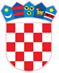            REPUBLIKA HRVATSKAVUKOVARSKO-SRIJEMSKA ŽUPANIJA       OŠ “FRANJO HANAMAN”  32257 DRENOVCI, ISTREV 2KLASA: 602-01/24-13/2URBROJ: 2196-68-24-1U Drenovcima, 7. ožujka 2024.godineTemeljem čl. 14. Pravilnika o izvođenju izleta, ekskurzija i drugih odgojno-obrazovnih aktivnosti izvan Škole (NN br 64/14, 81/15, 53/21), Ravnateljica škole, na prijedlog Učiteljskog vijeća održanog dana 21. studenog 2023. godine, donosiODLUKUI.Imenuju se članovi Povjerenstva za provedbu višednevne izvanučioničke nastave pod rednim brojem 2-2023/2024:Antonela Jančić - razrednik 8.a. razrednog odjela.Magdalena Kandrać - predstavnik roditelja 8.a razrednog odjela.Arian Dogančić - predstavnik učenika 8.a razrednog odjela.Biserka Misir - razrednik 7.a. razrednog odjela.Marina Kalistović - predstavnik roditelja 7.a razrednog odjela.Zdenko Perković - predstavnik učenika 7.a razrednog odjela.Martina Pavičić - razrednik 4.a. razrednog odjela.Josipa Mandić - predstavnik roditelja 4.a razrednog odjela.Gabrijela Zečević - razrednik 3.a. razrednog odjela.Stanislava Komesarović - predstavnik roditelja 3.a razrednog odjela.Marijana Raguž – ravnateljica.IIObveze Povjerenstva su:donijeti odluku o datumu objave i sadržaju javnoga poziva,popuniti obrazac javnoga poziva na način da se jasno može utvrditi:mjesto i vrijeme realizacije,vrsta prijevoza,ulaznice za svako mjesto koje će učenici posjetiti,potreba angažiranja turističkoga vodiča za lokalitete na kojima uslugu vođenja može pružati samo ovlašteni turistički vodič,potreba smještaja i to s jasnom naznakom smještaja,način prehrane koji mora biti minimalno na bazi polupansiona, odnosno dva obroka za korisnike usluga,odrediti trajanje objave javnoga poziva na naslovnoj internetskoj stranici školske ustanove, a koje ne može biti kraće od osam (8) radnih dana,objaviti javni poziv,odrediti datum i vrijeme javnoga otvaranja ponuda koje može biti najranije tri (3) radna dana nakon završetka javnoga poziva,odabrati najmanje tri (3) ponude koje će biti predstavljene roditeljima, osim u slučaju da na javni poziv pristigne manje ponuda koje ispunjavaju propisane uvjete,objaviti na naslovnoj internetskoj stranici školske ustanove popis odabranih ponuda te potencijalnim davateljima usluga najkasnije tri (3) dana nakon izvršenog izbora dostaviti pisani poziv za predstavljanje ponude na roditeljskom sastanku.III.Povjerenstvo radi na sastancima, a o radu Povjerenstva vodi se zapisnik.IV.Ova Odluka stupa na snagu danom donošenja.                                                                                                                                             Ravnateljica:Marijana Raguž, mag.prim.educ.Dostaviti: Članovima Povjerenstva za procjenu i vrednovanje.Pismohrana, ovdje.  